What property justifies the following:3.4.  Which expression is equivalent to                          B.                         C. 5.  What is the value of      3x+4y             if =x  and 6. Solve 3n – t = s   for t7. Solve -2(3a – b) = c   for b8. Simplify 9.  Simplify 10.  Label the coordinate grid with these vocabulary words: y-axis, x-axis, origin. POINT A (-1,0)   Point B (3,  -2)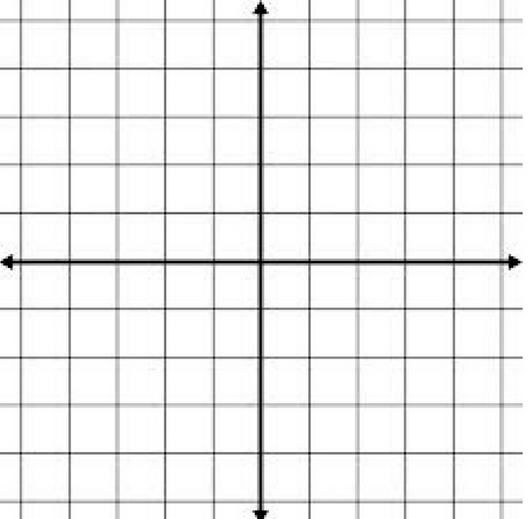 